PLANIFICACIÓN  PARA EL AUTOAPRENDIZAJESEMANA 5 DEL 27 AL 30 DE ABRIL año 2020HOJA  NO IMPRIMIBLE  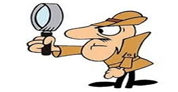 Te invito a trabajar desde casaGUÍA DE REFLEXIÓNESTRATEGÍAS PARA UNA BUENA COMPRENSIÓN LECTORA.ACTIVIDAD:1.- Los alumnos observan un trailer de la película “En busca de la felicidad”, comentan con su familia.2.- Leen  un resumen de la película y luego responden:a.- De qué o quiénes depende el logro de los objetivos del protagonista.____________________________________________________________________________________________________________________________________________b) Qué es para ti la Felicidad____________________________________________________________________________________________________________________________________________c) Qué opinas de la frase:” La felicidad es del interior, no del exterior; por lo tanto no depende de lo que tenemos, sino de lo que somos”____________________________________________________________________________________________________________________________________________Recursos:-Resumen de la película.-Video:https://www.youtube.com/watch?v=rxtGMH7OrLc  (trailer)https://www.youtube.com/watch?v=hLOWm_popBg&t=221s(resumen)ASIGNATURA /CURSOORIENTACIÓN/OCTAVO BÁSICONOMBRE DEL PROFESOR/AXIMENA GALLARDO MUÑOZCONTENIDOLA FELICIDADOBJETIVO DE APRENDIZAJE DE LA UNIDAD 1 (TEXTUAL)OBEJTIVO DE LA CLASEOA1 Construir, en forma individual y colectiva, representaciones positivas de sí mismos, incorporando sus características, motivaciones, intereses y capacidades, considerando las experiencias de cambio asociadas a la pubertad y adolescencia.Reflexionar en torno a la felicidad, el logro de objetivo, sus motivaciones e interesesMOTIVACIÓN Los alumnos observan un trailer de la película “En busca de la felicidad”, comentan con sus familias.ACTIVIDAD(ES) Y RECURSOS PEDAGÓGICOS ACTIVIDADES:1.- Reciben un resumen de la película 2.- Desarrollan guía -Resumen de la película.-Video:https://www.youtube.com/watch?v=rxtGMH7OrLc  (trailer)https://www.youtube.com/watch?v=hLOWm_popBg&t=221s(resumen)RECURSOS: Guía de trabajo, cuaderno lápices de colores.EVALUACIÓN FORMATIVALos alumnos responden preguntas de ticket de salida con una  pregunta de reflexión.ESTE MÓDULO DEBE SER ENVIADO AL SIGUIENTE CORREO ELECTRÓNICO ximena.gallardo@colegio-jeanpiaget.clFecha de entrega  30 de abril del 2020Nombre:Fecha de Entrega ________Objetivos de la clase: Reflexionar en torno a la felicidad, el logro de objetivo, sus motivaciones e interesesObjetivos de la clase: Reflexionar en torno a la felicidad, el logro de objetivo, sus motivaciones e intereses